Online Quote Form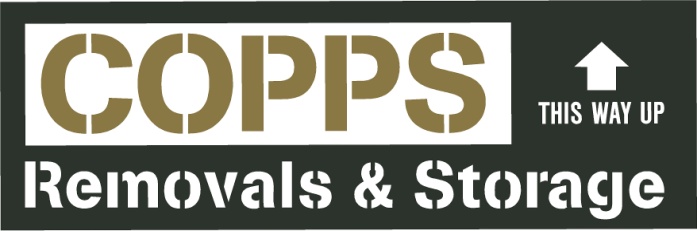  (Please fill out and email to gary@coppsremovals.co.uk)Do you require our packing services?(Please Fill out this section if you require us to pack, If not ignore it)To judge the number of boxes: 1 door of a cupboard (kitchen/sideboard etc) = approximately 1 standard box.
                                                  3' run of books, on a bookshelf, = 1 book cartonDo you require any packing, materials?LoungeBedroom 1Bedroom 2Bedroom 3Garage, Garden, Shed, Outside2 Seater SofaWardrobes SmallWardrobes SmallWardrobes SmallBicycle (Adult)3 Seater SofaWardrobes LargeWardrobes LargeWardrobes LargeBicycle (Child)4 Seater SofaWardrobe OtherWardrobe OtherWardrobe OtherPlant Pots LargeArmchairDressing TableDressing TableDressing TablePlant pots SmallLampBeds 2’ 6”Beds 2’ 6”Beds 2’ 6”Garden Tools Fire ScreenBunk BedsBunk BedsBunk BedsRide on MowerPouffesBeds 3’Beds 3’Beds 3’Lawn MowerSide TablesBeds 4’Beds 4’Beds 4’RollerOffice Desk Beds 4’ 6”Beds 4’ 6”Beds 4’ 6”Wheel BarrowBureauBeds 5’Beds 5’Beds 5’DustbinSideboardHeadboardHeadboardHeadboardShredderCoffee Table Bedside TableBedside TableBedside TableCompost BinSpeakersChestChestChestIncineratorsPianoBlanket OttomanBlanket OttomanBlanket OttomanKennelDisplay CabinetChairChairChairAnimal RunBookcaseSofaSofaSofaShed (State Size)Magazine RackMirrorMirrorMirrorToy Cars etcHeaterPicturesPicturesPicturesSwingPicturesBookshelfBookshelfBookshelfSlideRocking ChairOffice DeskOffice DeskOffice DeskClimbing FrameMirrorChest of DrawersChest of DrawersChest of DrawersFootball GoalStoolsBureauBureauBureauSatellite DishNest of TablesRugsRugsRugsB-B-QTV/Video CabinetBoxesBoxesBoxesGarden HammockHi-Fi UnitPicnic BenchRugsChilds toysBoxesPlastic Patio SetGarden TableGarden ChairFolding ChairsGarden BenchAprox Cube:Aprox Cube:Aprox Cube:Aprox Cube:Sun Lounger’sKitchenLaundry/UtilityDining RoomBathroomLaddersMicrowaveWashing MachineTableCabinet WorkbenchTableTumble DryerChairMirrorTool BoxChairsBroomsSideboardPicturesBoxesCabinetsBracketsLampBoxesDresserBaskets Display Cabinet StoolsTableBarHighchairVacuum CleanerBookcaseCookerPolisherPictureDishwasherMop/BucketMirrorUpright FreezerFridge FreezerDresserChest FreezerChest FreezerTea TrolleyFridge/FreezerAmerican FridgeCarpetRefrigeratorSide CupboardBoxesMicrowaveBoxesBoxesAprox Cube:Aprox Cube:Aprox Cube:Aprox Cube:Aprox Cube:Bedroom 4Bedroom 5/ OfficeMiscellaneousOtherOtherWardrobes SmallWardrobes SmallSafeWardrobes LargeWardrobes LargeRocking HorseWardrobe OtherWardrobe OtherSurf BoardDressing TableDressing TableGolf ClubsBeds 2’ 6”Beds 2’ 6”Bunk BedsBunk BedsBeds 3’Beds 3’Beds 4’Beds 4’Beds 4’ 6”Beds 4’ 6”Beds 5’Beds 5’HeadboardHeadboardBedside TableBedside TableChestChestBlanket OttomanBlanket OttomanChairChairSofaSofaMirrorMirrorPicturesPicturesBookshelfBookshelfOffice DeskOffice DeskChest of DrawersChest of DrawersBureauBureauRugsRugsBoxesBoxesAprox Cube:Aprox Cube:Aprox Cube:Aprox Cube:Aprox Cube:ItemNumber of boxesItemNumber of boxesChinaPictureGlassVasesKitchen UtensilsStatuesLamp ShadeBooks (See not below)LinenClothingToysHanging Clothes (Per foot runItemQuantity Bubble WrapBoxesTapePaper Chair CoverMattress CoverTrolley/Skid Wheels